Szczaniec, dnia 17 września 2018 r.SPECYFIKACJA ISTOTNYCH WARUNKÓW ZAMÓWIENIA (SIWZ)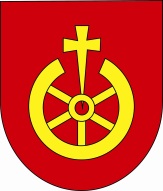 Gmina Szczaniec, dnia  18 września 2018 r.……………………………..(zatwierdził)Nazwa i adres Zamawiającego Gmina Szczaniec Adres: ul. Herbowa 3066-225 Szczaniec      NIP: 9271423817      REGON: 970770511    Telefon: (68) 3410700, Telefaks: (68) 3410379Adres e-mail: ug@szczaniec.plWitryna WWW: www.bip.szczaniec.pl     Godziny urzędowania :Poniedziałek-  7:00 -16:00Wtorek- Czwartek 7: 00-15:00 Piątek 7:00-14:00Tryb udzielenia zamówieniaPostępowanie o udzielenie zamówienia publicznego prowadzone jest w trybie przetargu nieograniczonego o wartości zamówienia poniżej kwoty określonej w przepisach wydanych na podstawie art. 11 ust. 8. ustawy z dnia 29 stycznia 2004 r. Prawo zamówień publicznych (t.j. Dz. U. Z 2017 poz. 1579, z późn. zm.) zwanej dalej Pzp, Zamówienie udzielane jest w trzech częściach.Zamawiający nie przewiduje: 1)	zamówień, o których mowa w art. 67 ust. 1 pkt. 6 i 7 Pzp;2)	umowy ramowej;3)	możliwości składania ofert wariantowych;4)	wykorzystania aukcji elektronicznej;5)	ustanowienia dynamicznego systemu zakupów;6)	rozliczeń w walutach obcych;7)	możliwości składania ofert w postaci katalogów elektronicznych lub dołączenia katalogów elektronicznych do oferty;8)	zwrotu kosztów udziału w niniejszym postępowaniu.Ilekroć w niniejszej SIWZ użyte jest pojęcie „PZP”, należy przez to rozumieć ustawę z dnia 29 stycznia 2004 r. Prawo zamówień publicznych (t.j. Dz. U. z 2017 poz. 1579, z późn. zm.).Ilekroć w niniejszej SIWZ użyte jest pojęcie „ustawa Prawo budowlane”, należy przez to rozumieć ustawę z dnia 7 lipca 1994 r. - Prawo budowlane (Dz. U. z 2016 r. poz. 290 z późn. zm.).Opis przedmiotu zamówieniaNazwa nadana zamówieniu przez Zamawiającego:”Budowa kanalizacji sanitarnej wraz lokalną oczyszczalnią ścieków w miejscowości Smardzewo”.Przedmiotem zamówienia są roboty budowlane polegające na:Budowie kanalizacji sanitarnej wraz z lokalną oczyszczalnią ścieków w miejscowości Smardzewo.Na przedmiot zamówienia składa się:a) 	budowa mechaniczno-biologicznej oczyszczalni ścieków o przepustowości 110 m3/d, w technologii SBR, która składa się z obiektów technologicznych, lokalnej infrastruktury drogowej, technologicznej oraz elektroenergetycznej obsługującej projektowaną oczyszczalnięb) 	budowa sieci kanalizacyjnej sanitarnej tłoczonej z przyłączami (kanalizacja grawitacyjna) uzbrojonej w przepompownie przydomowe, w tym:sieci kanalizacji sanitarnej – tłoczonej:PE Ø40 – 2478,0 m,PE Ø50 – 1543,0 m,PE Ø63 – 2395,1 m,PE Ø75 – 510,3 m,przepompownie przydomowe jedno pompowe – 109 szt.,przepompownie przydomowe dwu pompowe – 4 szt.;przyłącza kanalizacji sanitarnej – grawitacja:PP Ø160 – 508,9 m,studnie kanalizacyjne DN 1000 – 7 szt.,studnie kanalizacyjne DN 400 – 40 szt.;c) 	budowa przyłącza wodociągowego do projektowanej oczyszczalni:PE  Ø90 – 267,1 m,studzienka wodomierzowa – 1 szt.W ramach ww. przedmiotu zamówienia wykonane zostaną m.in. następujące prace:wytyczenie sieci w terenie,wykonanie robót porządkujących po trasie sieci z przygotowaniem do wejścia dla sprzętu,lokalizacja poprzez wykonanie wykopów ręcznych odkrywkowych istniejącego uzbrojenia terenu wraz z zaznaczeniem miejsc kolizyjnych,wykonanie robót demontażowych,roboty ziemne mechaniczne i ręczne (wykonanie wykopów pod obiekty oczyszczalni ścieków, rurociągi technologiczne i sanitarne z uzbrojeniem, ułożenie podsypki pod rurociągi, przewierty, w tym w szczególności przewierty sterowane, zasypanie z zagęszczeniem wykopów pod rurociągi i obiekty oczyszczalni),wykonanie budynku technicznego nr 1, budynku technicznego nr 2, płyty fundamentowej pod obiekty oczyszczalni, dróg dojazdowych oraz zjazdów, ogrodzenia wraz z bramą wjazdową oczyszczalni, roboty instalacyjne (montaż studni, montaż przepompowni, montaż rurociągów, montaż przewodów elektroenergetycznych, montaż obiektów oczyszczalni wraz z instalacjami technologicznymi i sanitarnymi),próby zamontowanych urządzeń służących do oczyszczania ścieków oraz urządzeń pomocniczych,próby szczelności rurociągów technologicznych i sanitarnych, próby szczelności instalacji technologicznych i sanitarnych wewnątrz obiektów oczyszczalni,wykonanie wylotu betonowego,wykonanie nawierzchni dróg,roboty wykończeniowe i uporządkowanie terenu po robotach,roboty budowlane końcowe – rozruch oczyszczalni ścieków,sporządzenie dokumentacji powykonawczej.Szczegółowy zakres robót objętych zamówieniem określają dokumentacje projektowe/techniczne (załącznik nr 8):a)	Projekt budowlany,b)	Specyfikacja Techniczna Wykonania i Odbioru Robót ,c)	Przedmiary robót - dokumenty pomocnicze, dołączone do niniejszej SIWZ są wyłącznie dokumentami informacyjnymi, z których może skorzystać wykonawca, ale nie ma takiego obowiązku. Przedmiary pełnią tylko pomocniczą funkcję zarówno pod względem ilościowym i rodzajowym – mogą być korygowane przez wykonawcę bez późniejszej oceny przez Zamawiającego. Przed sporządzeniem oferty należy zapoznać się z aktualnymi warunkami terenowymi w miejscach realizacji;d) 		warunki  określone w decyzjach i pozwoleniach organów, np.: pozwoleniu na budowę, pozwoleniu wodno-prawnym, skutecznym zgłoszeniu robót, a także uzgodnienia branżowe lub z zarządcami sieciKOD CPV:45000000-7 - Roboty budowlane45232421-9 - Roboty w zakresie oczyszczania ścieków, 45111200-0 - Roboty w zakresie przygotowania terenu pod budowę i roboty ziemne, 45231300-8 - Roboty budowlane w zakresie budowy wodociągów i rurociągów do odprowadzania ścieków,45232423-3 - Roboty budowlane w zakresie przepompowni ścieków,45310000-3 - Roboty instalacyjne elektryczne,45111291-4 - Roboty w zakresie zagospodarowania terenu,45233220-7 - Roboty w zakresie nawierzchni dróg.Podstawą wykonania przedsięwzięcia jest wersja papierowa dokumentacji projektowych i  technicznych, które posiada ZamawiającyWykonawca winien zapoznać się z kompletem dokumentów składających się na SIWZ.Przed sporządzeniem oferty Wykonawca zobowiązany jest dokonać wizji terenowej miejsca budowy celem sprawdzenia czy nie wystąpiły w stosunku do informacji zawartych w całej dokumentacji zmiany np. warunków terenowych, gruntowo-wodnych, placu budowy i warunków związanych z wykonaniem wszystkich prac będących przedmiotem przetargu oraz w celu uzyskania dodatkowych informacji przydatnych do oceny i możliwości wykonania wszystkich prac. Wyklucza się możliwość roszczeń Wykonawcy z tytułu błędnego skalkulowania ceny lub pominięcia elementów niezbędnych do wykonania umowy.Do każdej z nazw firm, znaków firmowych, zgłoszeń patentowych, patentów, itp., które zostały wymienione w niniejszej specyfikacji, dokumentacjach projektowych, dokumentacjach technicznych przydomowych oczyszczalni ścieków, specyfikacji technicznej wykonania i odbioru robót budowlanych oraz przedmiarach robót (stanowiących załącznik do niniejszej specyfikacji) – dodaje się słowa „lub równoważne”. Ponadto w przypadku, gdy, w którejkolwiek części specyfikacji opisano przedmiot zamówienia za pomocą norm, aprobat, specyfikacji technicznych i systemów odniesienia zamawiający dopuszcza zastosowanie przez Wykonawców rozwiązań równoważnych opisywanym. Oferowane materiały i urządzenia muszą być równoważne jakościowo z materiałami i urządzeniami określonymi w specyfikacji istotnych warunków zamówienia (SIWZ). Ciężar udowodnienia równoważności zaoferowanego przedmiotu spoczywa na Wykonawcy (art. 30 ust. 5 ustawy Pzp). W przypadku wątpliwości dotyczących równoważności oferowanych produktów Zamawiający wezwie Wykonawcę do złożenia we wskazanym terminie wyjaśnień dotyczących treści oferty.Wykonawca zobowiązany jest do udzielenia Zamawiającemu gwarancji jakości na całość wykonanych robót objętych umową na okres minimum 4 lat (48 miesięcy) licząc od dnia dokonania odbioru końcowego robót. Uwaga: wydłużenie okresu gwarancji jakości podlega punktacji zgodnie z kryteriami oceny ofert określonymi w pkt 15.3. SIWZ.Udzielona gwarancja nie ma wpływu na roszczenia i terminy na ich wykonanie  w ramach obligatoryjnego systemu rękojmi.Zamawiający wymaga, aby osoby wskazane przez Wykonawcę, które będą uczestniczyć
w wykonywaniu zamówienia posiadały biegłą znajomość języka polskiego. W przypadku gdy ww. osoby nie będą posiadały biegłej znajomości języka polskiego na okres i dla potrzeb realizacji przedmiotu zamówienia Wykonawca zobowiązany jest zapewnić tłumacza na własny koszt i własnym staraniem.Zamawiający, zgodnie z przepisem art. 29 ust. 3a ustawy Pzp, wymaga zatrudnienia przez Wykonawcę,  podwykonawców oraz dalszych podwykonawców na podstawie umów o pracę osób wykonujących wskazane przez Zamawiającego czynności w zakresie realizacji zamówienia, jeżeli wykonanie tych czynności polega na wykonywaniu pracy w sposób określony w przepisie art. 22 § 1 Kodeksu pracy. Zamawiający wymaga, aby osoby zatrudnione bezpośrednio przy wykonywaniu robót budowlanych były zatrudniane na podstawie umowy o pracę. Wymóg ten dotyczy osób wykonujących pracę fizyczną rozumianą jako wykonywanie czynności wymagających ruchu oraz wysiłku, w tym związanych z posługiwaniem się określonymi narzędziami lub urządzeniami.Wymóg ten nie dotyczy osób pełniących samodzielne funkcje techniczne w budownictwie.Wyłoniony Wykonawca zobowiązany jest przedłożyć Zamawiającemu przed podpisaniem umowy oświadczenie wraz wykazem wszystkich osób wykonujących pracę w powyższym rozumieniu..Zamawiający nie  dopuszcza składanie ofert częściowych. Miejsce realizacji: Gmina Szczaniec (szczegółowe lokalizacje wskazane są w dokumentacjach projektowych i technicznych).Termin wykonania zamówieniaW terminie do 30 września 2019 roku.Uwaga:Całość prac objętych zamówieniem  należy wykonywać wyłącznie w temperaturze powyżej zera.Opis warunków udziału w postępowaniu oraz podstaw wykluczeniaO udzielenie zamówienia mogą ubiegać się Wykonawcy, którzy:Nie podlegają wykluczeniu z postępowania o udzielenie zamówienia publicznego na podstawie w art. 24 ust. 1 Pzp.Nie podlegają wykluczeniu z postępowania o udzielenie zamówienia publicznego na podstawie w art. 24 ust. 5 Pzp. Zamawiający nie precyzuje wymagań w zakresie powyższego warunku.Spełniają warunki udziału w postępowaniu w zakresie:kompetencji lub uprawnień do prowadzenia określonej działalności zawodowej, o ile wynika 
to z odrębnych przepisów.Zamawiający nie precyzuje wymagań w zakresie powyższego warunku. odpowiedniej sytuacji ekonomicznej lub finansowej;Zamawiający uzna warunek za spełniony, jeśli Wykonawca wykaże, że posiada środki finansowe lub zdolność kredytową w wysokości 500.000,00 zł (słownie złotych: pięćset tysięcy 00/100);W przypadku wskazania przez Wykonawcę, w celu wykazania spełniania warunków udziału, waluty innej niż polska (PLN), w celu jej przeliczenia stosowany będzie:- średni kurs NBP na dzień publikacji ogłoszenia o zamówieniu w Dzienniku Urzędowym Unii Europejskiej,- średni kurs NBP z pierwszego dnia roboczego poprzedzającego dzień opublikowania ogłoszenia w Dzienniku Urzędowym Unii Europejskiej, jeżeli dniem opublikowania ogłoszenia jest sobota.zdolności technicznej lub zawodowej:    a)      w okresie ostatnich 5 lat przed upływem terminu składania ofert, a jeżeli okres                 prowadzenia działalności jest krótszy – w tym okresie, wykonali: co najmniej jedno                     zadanie inwestycyjne którego zakres obejmował budowę oczyszczalni ścieków o                     przepustowości nie mniejszej niż 60 m3/d potwierdzone dowodami określającymi czy te                  roboty zostały wykonane należycie oraz  w okresie ostatnich 5 lat przed upływem               terminu składania ofert, a jeżeli okres prowadzenia działalności jest krótszy – w tym               okresie, wykonali: co najmniej jedno zadanie inwestycyjne w zakres którego wchodziło                wykonanie sieci wodno-kanalizacyjnych w ramach jednego zadania o minimalnej              wartości zadania 200.000,00 złotych brutto - potwierdzone dowodami określającymi                    czy te roboty zostały wykonane należycie;    b)     do realizacji zamówienia skierowana zostanie przez Wykonawcę minimum jedna             osoba, proponowana do pełnienia funkcji kierownika robót budowlanych, która:           - posiada uprawnienia budowlane do kierowania robotami budowlanymi bez ograniczeń w                    specjalności konstrukcyjno-budowlanej wydane na podstawie rozporządzenia Ministra                 Infrastruktury i Rozwoju z dnia 11 września 2014 r. w sprawie samodzielnych funkcji                    technicznych w budownictwie (Dz. U. z 2014 r. poz. 1278 z późń. zm.) lub              odpowiadające im ważne uprawnienia wydane na podstawie wcześniej obowiązujących              przepisów prawa lub odpowiadające im uprawnienia budowlane, które zostały wydane                   obywatelom państwa Europejskiego Obszaru Gospodarczego oraz Konfederacji               Szwajcarskiej, z zastrzeżeniem przepisu art. 12a oraz innych przepisów ustawy Prawo              budowlane (Dz. U. z 2016 r. poz. 290) oraz ustawy z 22 grudnia 2015 r. o zasadach               uznawania kwalifikacji zawodowych nabytych w państwach członkowskich UE (Dz.               U. z 2016 r., poz. 65 z późn. zm.), oraz posiada co najmniej 3 lata doświadczenia             zawodowego;    c)    do realizacji zamówienia skierowana zostanie przez Wykonawcę minimum jedna             osoba, proponowana do pełnienia funkcji kierownika robót w specjalności             instalacyjnej w zakresie sieci, instalacji i urządzeń elektrycznych i                elektroenergetycznych, która:         - posiada uprawnienia budowlane do kierowania robotami budowlanymi bez ograniczeń w            specjalności instalacyjnej w zakresie sieci, instalacji i urządzeń elektrycznych i                elektroenergetycznych wydane na podstawie rozporządzenia Ministra Infrastruktury i            Rozwoju z dnia 11 września 2014 r. w sprawie samodzielnych funkcji technicznych w             budownictwie (Dz. U. z 2014 r. poz. 1278 z późń. zm) lub odpowiadające im ważne              uprawnienia wydane na podstawie wcześniej obowiązujących przepisów prawa lub             odpowiadające im uprawnienia budowlane, które zostały wydane obywatelom państwa              Europejskiego Obszaru Gospodarczego oraz Konfederacji Szwajcarskiej, z zastrzeżeniem              przepisu art. 12a oraz innych przepisów ustawy Prawo budowlane (Dz. U. z 2016 r. poz.            290) oraz ustawy z 22 grudnia 2015 r. o zasadach uznawania kwalifikacji zawodowych             nabytych w państwach członkowskich UE (Dz. U. z 2016 r., poz. 65 z późn. zm.) oraz	posiada co najmniej 3 lata doświadczenia zawodowego; d)       do realizacji zamówienia skierowana zostanie przez Wykonawcę minimum jedna              osoba, proponowana do pełnienia funkcji kierownika robót w specjalności instalacyjnej               w zakresie sieci, instalacji i urządzeń cieplnych, wentylacyjnych, gazowych,               wodociągowych i kanalizacyjnych, która:         - posiada uprawnienia budowlane do kierowania robotami budowlanymi bez ograniczeń w                specjalności instalacyjnej w zakresie sieci, instalacji i urządzeń cieplnych,             wentylacyjnych, gazowych, wodociągowych i kanalizacyjnych wydane na podstawie             rozporządzenia Ministra Infrastruktury i Rozwoju z dnia 11 września 2014 r. w sprawie             samodzielnych funkcji technicznych w budownictwie (Dz. U. z 2014 r. poz. 1278 z późń.             zm) lub odpowiadające im ważne uprawnienia wydane na podstawie wcześniej            obowiązujących przepisów prawa lub odpowiadające im uprawnienia budowlane, które              zostały wydane obywatelom państwa Europejskiego Obszaru Gospodarczego oraz              Konfederacji Szwajcarskiej, z zastrzeżeniem przepisu art. 12a oraz innych przepisów            o zasadach uznawania kwalifikacji zawodowych nabytych w państwach członkowskich                     UE (Dz. U. z 2016 r., poz. 65 z późn. zm.) oraz posiada co najmniej 3 lata doświadczenia           Zawodowego.Ocena spełniania warunków udziału w postępowaniu oraz ocena braku podstaw do wykluczenia zostaną dokonane zgodnie z formułą „spełnia – nie spełnia”, w oparciu o informacje zawarte w dokumentach i oświadczeniach wyszczególnionych w pkt. 6 SIWZ.Zamawiający uzna za spełnione warunki pkt 5.3.3) lit. a), b), c) SIWZ również w przypadku, gdy doświadczenie wykazane przez Wykonawcę obejmuje szerszy zakres i wartość robót/ usług od wymaganych w pkt 5.3.3) lit. a), b), c) SIWZ - Zamawiający wymaga, aby w wykazie robót (wg załącznika nr 4 do SIWZ) wyodrębnione zostały wartość i zakres wykonanych robót lub usług spełniających wymagania pkt 5.3.3) lit. a), b), c) SIWZ, które Wykonawca wykonał w ramach innych wielozakresowych zadań.W przypadku złożenia oferty na więcej niż jedną część, warunki określone odpowiednio  w pkt 5.3.2 SIWZ sumują się.Zamawiający dopuszcza, aby jedna osoba spełniała więcej niż jeden warunek określony w  pkt 5.3.3) lit. d), e), f) SIWZ.Wykaz oświadczeń lub dokumentów, potwierdzających spełnianie warunków udziału w postępowaniu oraz brak podstaw wykluczenia, oraz zgodności oferowanego przedmiotu zamówienia z wymaganiami zamawiającego:Oświadczenie Wykonawcy składane na podstawie art. 25a ust. 1 Pzp, (wg załącznika nr 2 do SIWZ). W przypadku Wykonawców wspólnie ubiegających się o zamówienie, dokument musi być podpisany przez każdego z Wykonawców odrębnie lub przez powołanego do ich reprezentowania Pełnomocnika.Informacja banku lub spółdzielczej kasy oszczędnościowo-kredytowej potwierdzająca wysokość posiadanych środków finansowych lub zdolność kredytową wykonawcy, w okresie nie wcześniejszym niż 1 miesiąc przed upływem terminu składania ofert;Wykaz robót budowlanych wykonanych nie wcześniej niż w okresie ostatnich pięciu lat przed upływem terminu składania ofert, a jeżeli okres prowadzenia działalności jest krótszy – w tym okresie, wraz z podaniem ich rodzaju, wartości, daty, miejsca wykonania i podmiotów, na rzecz których te roboty zostały wykonane wg załącznika nr 4 do SIWZ, z załączeniem dowodów określających czy te roboty budowlane zostały wykonane należycie, w szczególności z informacją o tym czy roboty zostały wykonane zgodnie z przepisami Prawa budowlanego i prawidłowo ukończone.Wykaz osób skierowanych przez Wykonawcę do realizacji zamówienia, w szczególności odpowiedzialnych za świadczenie usług, kontrolę jakości lub kierowanie robotami budowlanymi wraz z informacjami na temat ich kwalifikacji zawodowych, uprawnień, doświadczenia i wykształcenia niezbędnych do wykonania zamówienia, a także zakresu wykonywanych przez nie czynności, oraz informacją o podstawie dysponowania tymi osobami wg załącznika nr 5 do SIWZ.         Wykazu narzędzi, wyposażenia zakładu lub urządzeń technicznych dostępnych          wykonawcy w celu wykonania zamówienia publicznego wraz z informacją o podstawie do            dysponowania tymi zasobami wg załącznika nr 7 do SIWZ – (na potrzeby wykonania          zamówienia Wykonawca powinien posiadać w  co najmniej jedną wiertnicę do          przewiertów sterowanych.Wykonawca w terminie 3 dni od dnia zamieszczenia na stronie internetowej Zamawiającego informacji, o której mowa w art. 86 ust. 5 Pzp, przekazuje Zamawiającemu oświadczenie o przynależności do grupy kapitałowej, o której mowa w art. 24 ust. 1 pkt 23 Pzp. Wraz ze złożeniem oświadczenia, wykonawca może przedstawić dowody, że powiązania z innym wykonawcą nie prowadzą do zakłócenia konkurencji w postępowaniu o udzielenie zamówienia.Pełnomocnictwo lub inny dokument określający zakres umocowania do reprezentowania Wykonawcy, o ile ofertę składa pełnomocnik Wykonawcy.Z treści dokumentów i oświadczeń, o których mowa w pkt 6.1. – 6.6. SIWZ musi wynikać jednoznacznie, iż postawione przez Zamawiającego warunki i wymagania zostały spełnione.Poleganie na zdolności innych Wykonawców Wykonawca może w celu potwierdzenia spełniania warunków udziału w postępowaniu, polegać na zdolnościach technicznych lub zawodowych lub sytuacji finansowej lub ekonomicznej innych podmiotów, niezależnie od charakteru prawnego łączących go z nim stosunków prawnych, na zasadach określonych w art. 22a Pzp. Wykonawca do ofert załącza zobowiązanie tych podmiotów do oddania mu do dyspozycji niezbędnych zasobów na potrzeby realizacji zamówienia. Zobowiązanie takie winno określać: zakres dostępnych Wykonawcy zasobów innego podmiotu; sposób wykorzystania zasobów innego podmiotu, przez wykonawcę, przy wykonywaniu zamówienia publicznego; zakres i okres udziału innego podmiotu przy wykonywaniu zamówienia publicznego; oraz wskazanie czy podmiot, na zdolnościach którego wykonawca polega w odniesieniu do warunków udziału w postępowaniu dotyczących wykształcenia, kwalifikacji zawodowych lub doświadczenia, zrealizuje roboty budowlane lub usługi, których wskazane zdolności dotyczą.Wykonawca, który polega na sytuacji finansowej lub ekonomicznej innych podmiotów, odpowiada solidarnie z podmiotem, który zobowiązał się do udostępnienia zasobów, za szkodę poniesioną przez zamawiającego powstałą wskutek nieudostępnienia tych zasobów, chyba że za nieudostępnienie zasobów nie ponosi winy.W przypadku polegania na zdolnościach technicznych lub zawodowych lub sytuacji finansowej lub ekonomicznej innego podmiotu, podmiot ten nie może podlegać wykluczeniu z postępowania na podstawie art. 24 ust. 1 oraz 5 Pzp. Wykonawca zamieszcza informacje o tych podmiotach w oświadczeniu, o którym mowa w pkt. 6.1 SIWZ.W odniesieniu do warunków dotyczących wykształcenia, kwalifikacji zawodowych lub doświadczenia, Wykonawcy mogą polegać na zdolnościach innych podmiotów, jeżeli podmioty te zrealizują roboty budowlane, do realizacji których te zdolności są wymagane.Jeżeli zdolności techniczne lub zawodowe lub sytuacja finansowa lub ekonomiczna innych podmiotów, o których mowa w pkt 7.1. SIWZ nie potwierdzą spełnienia przez Wykonawcę warunków udziału w postępowaniu lub zachodzą wobec tych podmiotów podstawy wykluczenia, Zamawiający żąda, aby Wykonawca w terminie określonym przez Zamawiającego:zastąpił ten podmiot innym podmiotem lub podmiotami lubzobowiązał się do osobistego wykonania odpowiedniej części zamówienia, jeżeli wykaże zdolności techniczne lub zawodowe lub sytuację finansową lub ekonomiczną, o których mowa w pkt 5 SIWZ.Informacja o sposobie porozumiewania się Zamawiającego z Wykonawcami oraz przekazywania oświadczeń lub dokumentów Postępowanie prowadzone jest w języku polskim. Zamawiający nie dopuszcza złożenia oferty w innym języku. Dokumenty sporządzone w języku obcym są składane wraz z tłumaczeniem na język polski, poświadczonym przez Wykonawcę. W przypadku wątpliwości uznaje się, iż wersja polskojęzyczna jest wersją wiążącą.Komunikacja pomiędzy Zamawiającym a Wykonawcami odbywa się za pośrednictwem operatora pocztowego w rozumieniu ustawy z dnia 23 listopada 2012 r. – Prawo pocztowe (tj. Dz. U. z 2017 r. poz. 1481), osobiście, za pośrednictwem posłańca, faksu lub przy użyciu środków komunikacji elektronicznej w rozumieniu ustawy z dnia 18 lipca 2002 r. o świadczeniu usług drogą elektroniczną (tj. Dz. U. z 2017 r. poz. 1219).Jeżeli Zamawiający lub Wykonawca przekazują oświadczenia, wnioski, zawiadomienia oraz informacje za pośrednictwem faksu lub przy użyciu środków komunikacji elektronicznej w rozumieniu ustawy z dnia 18 lipca 2002 r. o świadczeniu usług drogą elektroniczną, każda ze stron na żądanie drugiej strony niezwłocznie potwierdza fakt ich otrzymania.W przypadku braku potwierdzenia otrzymania wiadomości przez Wykonawcę, Zamawiający domniema, iż pismo wysłane przez Zamawiającego na numer faksu lub na adres poczty elektronicznej wskazany w ofercie zostało mu doręczone w sposób, który umożliwił Wykonawcy zapoznanie się z treścią pisma.W korespondencji kierowanej do Zamawiającego Wykonawca winien posługiwać się numerem sprawy – RB.III.271.18.2018 r.Każdy Wykonawca ma prawo zwrócić się do Zamawiającego o wyjaśnienie treści SIWZ, zgodnie z treścią art. 38 ust. 1 Pzp.Zamawiający udzieli niezwłocznie wyjaśnień, zgodnie z zasadami zawartymi w art. 38 ust. 1, 1a i 1b Pzp. Treść zapytań wraz z wyjaśnieniami Zamawiający przekaże Wykonawcom, którym przekazał SIWZ oraz umieści na stronie internetowej, na której dostępna jest specyfikacja, bez ujawniania źródeł zapytań.W uzasadnionych przypadkach, na podstawie przepisów art. 38, ust.4 i 4a pkt. 1 Pzp, Zamawiający może przed upływem terminu składania ofert zmienić treść SIWZ. O dokonanej zmianie niezwłocznie zawiadomi Wykonawców, którym przekazano SIWZ oraz zamieści informację o zmianie na stronie internetowej: , na której została zamieszczona SIWZ.Wykonawcy zobowiązani są do dostosowana treści oferty do ewentualnych zmian SIWZ, pod rygorem zastosowania przepisów art. 89 ust. 1 pkt. 2 Pzp.Zamawiający przedłuży termin składania ofert, jeśli w wyniku zmiany treści SIWZ potrzebny będzie dodatkowy czas na wprowadzenie zmian w ofertach. O przedłużeniu terminu składania ofert Zamawiający zawiadomi wszystkich Wykonawców, którzy pobrali SIWZ oraz zamieści informację na stronie internetowej: ,Zamawiający nie udziela żadnych wyjaśnień telefonicznie.Zamawiający nie przewiduje zorganizowania zebrania z Wykonawcami w celu wyjaśnienia wątpliwości dotyczących treści SIWZ.Wskazanie osób uprawnionych do porozumiewania się z WykonawcamiOsobą uprawnioną do porozumiewania się z Wykonawcami w sprawach procedury zamówień publicznych jest Józef Chłopowiec, tel. 683410703.Wymagania dotyczące wadiumWykonawca zobowiązany jest do wniesienia wadium, w wysokości:- 20.000,00 zł (słownie: dwadzieścia tysięcy złotych);Wadium należy wnieść przed upływem terminu składania ofert.Formy i zasady wnoszenia wadium reguluje art. 45 Pzp.     Wadium wnoszone w pieniądzu należy wpłacić przelewem na następujący rachunek bankowy      Zamawiającego nr konta - 82 8367 0000 0062 3283 2006 0112  / z dopiskiem: /, -,,Budowa       kanalizacji sanitarnej wraz lokalną oczyszczalnią ścieków w miejscowości Smardzewo.”      przed upływem terminu składania ofert. Wniesienie wadium w pieniądzu za pomocą        przelewu bankowego, Zamawiający będzie uważał za skuteczne tylko wówczas, gdy bank        prowadzący rachunek Zamawiającego potwierdzi, że otrzymał taki przelew przed upływem        terminu składania ofert, zaś dowód wniesienia wadium powinien być dołączony do oferty.Wadium w innej formie niż pieniądz należy złożyć w formie oryginału w w Biurze Podawczym Urzędu Gminy w Szczańcu przed upływem składania ofert, a kserokopię potwierdzoną za zgodność z oryginałem przez osobę uprawnioną do składania oświadczeń woli w imieniu wykonawcy dołączyć do oferty.Wadium musi obejmować cały okres związania ofertą. Z treści gwarancji/poręczenia winno wynikać bezwarunkowe, na każde żądanie zgłoszone przez Zamawiającego w terminie związania ofertą, zobowiązanie Gwaranta do wypłaty Zamawiającemu pełnej kwoty wadium w okolicznościach określonych w art. 46 ust. 4a i 5 Pzp.Zamawiający zwraca wadium wszystkim wykonawcom niezwłocznie po wyborze oferty najkorzystniejszej lub unieważnieniu postępowania, zgodnie z zasadami określonymi w art. 46 Pzp.Wykonawcy, którego oferta została wybrana jako najkorzystniejsza, Zamawiający zwraca wadium niezwłocznie po zawarciu umowy w sprawie zamówienia publicznego oraz wniesieniu zabezpieczenia należytego wykonania umowy, jeżeli jego wniesienia żądano.Zamawiający zwraca niezwłocznie wadium na wniosek Wykonawcy, który wycofał ofertę przed upływem terminu składania ofert.Zamawiający żąda ponownego wniesienia wadium przez Wykonawcę, któremu zwrócono wadium na podstawie pkt 10.8 SIWZ, jeżeli w wyniku rozstrzygnięcia odwołania jego oferta została wybrana jako najkorzystniejsza. Wykonawca wnosi wadium w terminie określonym przez Zamawiającego.Zamawiający zatrzymuje wadium wraz z odsetkami, jeżeli wykonawca w odpowiedzi na wezwanie, o którym mowa w art. 26 ust. 3 i 3a Pzp, z przyczyn leżących po jego stronie, nie złożył oświadczeń lub dokumentów potwierdzających okoliczności, o których mowa w art. 25 ust. 1 Pzp, oświadczenia, o którym mowa w art. 25a ust. 1 Pzp, pełnomocnictw lub nie wyraził zgody na poprawienie omyłki, o której mowa w art. 87 ust. 2 pkt 3 Pzp, co spowodowało brak możliwości wybrania oferty złożonej przez wykonawcę jako najkorzystniejszej.Zamawiający zatrzymuje wadium wraz z odsetkami, jeżeli Wykonawca, którego oferta została wybrana: odmówił podpisania umowy w sprawie zamówienia publicznego na warunkach określonych w ofercie; nie wniósł wymaganego zabezpieczenia należytego wykonania umowy; zawarcie umowy w sprawie zamówienia publicznego stało się niemożliwe z przyczyn leżących po stronie wykonawcy.Termin związania ofertąKażdy z Wykonawców będzie związany złożoną ofertą przez 30 dni. Opis sposobu przygotowywania ofert:Wykonawca składa ofertę, pod rygorem nieważności, w formie pisemnej. Zamawiający nie dopuszcza składania oferty w postaci elektronicznej.Treść oferty musi odpowiadać SIWZ.Wykonawca jest zobowiązany do złożenia kompletu dokumentacji ofertowej. W tym celu Wykonawca składa:jedną ofertę, zgodnie z wzorami formularzy ofertowych, ujętych w załącznikach nr 1A do SIWZ, ewentualne pełnomocnictwo osoby wskazanej do reprezentowania Wykonawcy powinno mieć formę oryginału lub kopii potwierdzonej za zgodność z oryginałem przez osobę (osoby) udzielające pełnomocnictwa lub notariusza, o ile prawo do reprezentowania nie wynika z dokumentu rejestrowego. W przypadku osób wskazanych jedynie do kontaktów z Zamawiającym, pełnomocnictwo pisemne nie jest wymagane. W przypadku, gdy ofertę składa kilku Wykonawców wspólnie, do oferty należy dołączyć pełnomocnictwo dla osoby reprezentującej Wykonawców. W każdym przypadku pełnomocnictwo powinno wskazywać czynności do jakich upoważniony jest Pełnomocnik,pozostałe dokumenty określone w pkt. 6 i 7 SIWZ, a nie wymienione wyżej.Informacje będące tajemnicą przedsiębiorstwa:nie ujawnia się informacji stanowiących tajemnicę przedsiębiorstwa w rozumieniu przepisów o zwalczaniu nieuczciwej konkurencji, jeżeli wykonawca, nie później niż w terminie składania ofert, zastrzegł, że nie mogą być one udostępniane oraz wykazał, iż zastrzeżone informacje stanowią tajemnicę przedsiębiorstwa. informacje będące tajemnicą przedsiębiorstwa Wykonawcy powinny być w ofercie tak oznaczone, aby Zamawiający mógł z łatwością ustalić zakres informacji objętych tajemnicą. Brak takiego oznaczenia będzie jednoznaczny ze zgodą na udostępnianie wszystkich informacji zawartych w ofercie na zasadach określonych w Pzp. Zaleca się, aby informacje stanowiące tajemnicę przedsiębiorstwa zostały oddzielone od innych dokumentów oferty, lecz złożone we wspólnej kopercie.Wykonawca załącza do oferty uzasadnienie zastrzeżenia informacji stanowiących tajemnicę przedsiębiorstwa.Wykonawca nie może zastrzec informacji, o których mowa w art. 86 ust. 4 Pzp. W sytuacji, gdy Wykonawca zastrzeże w ofercie informacje, które nie stanowią tajemnicy przedsiębiorstwa, albo są jawne na podstawie przepisów Pzp lub odrębnych przepisów, albo nie wykaże, że zastrzeżone informacje stanowią tajemnicę przedsiębiorstwa, informacje te będą podlegały udostępnieniu na takich samych zasadach, jak pozostałe niezastrzeżone dokumenty.Wszystkie poprawki, skreślenia itp. muszą być sygnowane podpisem osoby uprawnionej do reprezentowania Wykonawcy oraz datą ich dokonania. Oferta powinna być złożona w zamkniętej, zaadresowanej adresem Zamawiającego 
i Wykonawcy kopercie z napisem:„Budowa kanalizacji sanitarnej wraz lokalną oczyszczalnią ścieków w miejscowości Smardzewo”Znak sprawy RB.III.271.18.2018Nie otwierać przed 03.10. 2018 r., godz. 10:15Zamawiający nie ponosi odpowiedzialności za przedwczesne otwarcie oferty oznaczonej niezgodnie z wymogami SIWZ.Koperta powinna być opatrzona nazwą i adresem Wykonawcy tak, aby oferty złożone po terminie mogły być zwrócone Wykonawcy bez otwierania.Dokumenty są składane w formie oryginału lub kopii poświadczonej za zgodność z oryginałem przez osobę uprawnioną. Potwierdzenie dokumentu za zgodność z oryginałem wymaga co najmniej stwierdzenia „potwierdzam za zgodność z oryginałem” i podpisu osoby składającej ofertę, bądź w przypadku dokumentów dotyczących podmiotów użyczających swojego potencjału bądź podmiotów składających ofertę wspólnie – osób upoważnionych do reprezentacji tych podmiotów.Wszystkie zapisane strony dokumentacji oferty powinny być ponumerowane i spięte lub zszyte w sposób uniemożliwiający dekompletację, z zastrzeżeniem treści pkt 12.4.Wykonawca może zmienić swoją ofertę przed upływem terminu składania ofert. Czynności wymagają formy pisemnej w rozumieniu przepisów art. 78 ustawy z dnia 23 kwietnia 1964 r. Kodeks cywilny (t.j. Dz.U. z 2017 r., poz. 459 z późn. zm.). Zmiany w treści oferty powinny być przygotowane, opakowane i zaadresowane podobnie jak oferta. Kopertę zawierającą zmienioną ofertę należy dodatkowo opatrzyć napisem „Zmiana”.Wykonawca może wycofać swoją ofertę przed upływem terminu składania ofert. Czynności wymagają formy pisemnej w rozumieniu przepisów art. 78 ustawy z dnia 23 kwietnia 1964r Kodeks cywilny (t.j. Dz.U. z 2017 r., poz. 459 z późn. zm.). Pisemne oświadczenie o wycofaniu oferty należy dostarczyć do siedziby Zamawiającego w zaadresowanej jak oferta kopercie, z dodatkowym napisem „Wycofanie”. Oferta wycofana zostanie odesłana Wykonawcy bez otwierania. Złożenie przez Wykonawcę więcej niż jednej oferty spowoduje odrzucenie wszystkich ofert.Oferta musi być podpisana przez osobę lub osoby uprawnione do reprezentowania Wykonawcy. 
W podpisie powinno widnieć co najmniej czytelne nazwisko, a w przypadku parafy niezbędna jest imienna pieczątka osoby/osób podpisujących ofertę. W przypadku konieczności przekazania przez Wykonawcę większej ilości informacji dotyczącej oferty, formularz oferty można dostosować do indywidualnych potrzeb. Podobnie należy postąpić w przypadku składania oferty na papierze firmowym Wykonawcy. Treść formularza zamiennego nie może zawierać mniej informacji niż formularz stanowiący załącznik nr 1 do SIWZ. Oferta Wykonawcy wspólnie ubiegający się o udzielenie zamówienia musi być przedstawiona jako jedna oferta, od jednego podmiotu i spełniać następujące wymagania:1)	Wykonawcy wspólnie ubiegający się o udzielenie zamówienia (zgodnie z art. 23 ustawy pzp) muszą ustanowić pełnomocnika (lidera) do reprezentowania ich w postępowaniu o udzielenie niniejszego zamówienia lub do reprezentowania ich w postępowaniu oraz zawarcia umowy o udzielenie zamówienia publicznego. Umocowanie winno zostać przedłożone wraz z ofertą - treść pełnomocnictwa powinna dokładnie określać zakres umocowania;2)	każdy ze Wykonawców wspólnie ubiegający się o udzielenie zamówienia musi złożyć dokumenty i oświadczenia wymienione w pkt 6.1. i 6.6. SIWZ;3)	dokumenty, o których mowa w pkt 6.2. - 6.5. SIWZ składa odpowiednio ten Wykonawca (jeden lub kilku), który wykazuje spełnienie poszczególnych warunków udziału w postępowaniu określonych w pkt 5.1. SIWZ;4)	oferta musi być podpisana w taki sposób, by prawnie zobowiązywała wszystkich Wykonawców wspólnie ubiegający się o udzielenie zamówienia;5)	wszelka korespondencja oraz rozliczenia dokonywane będą wyłącznie z pełnomocnikiem (liderem);6)	wypełniając formularz oferty (załącznik nr1 do SIWZ), jak również inne dokumenty powołujące się na „Wykonawcę” w miejscu np. „nazwa i adres Wykonawcy” należy wpisać dane dotyczące wszystkich Wykonawców wspólnie ubiegających się o udzielenie zamówienia;7)	w przypadku złożenia przez Wykonawców wspólnie ubiegających się o udzielenie zamówienia zabezpieczenia należytego wykonania umowy w formie gwarancji, dokument ten powinien być wystawiony na wszystkich Wykonawców łącznie, a nie ich pełnomocnika lub jednego ze Wykonawcę.Miejsce oraz termin składania i otwarcia ofertMiejscem składania ofert jest siedziba Zamawiającego – Urząd Gminy Szczaniec –Sekretariat pokój nr 1 pierwsze piętro.Termin składania ofert upływa z dniem 03.10. 2018 roku godz. 10:00. Otwarcie ofert nastąpi w tym samym dniu o godzinie 10:15 w  Gabinecie Wójta Gminy. Zgodnie z art. 84 ust. 2 Pzp, oferty złożone po terminie zostaną zwrócone Wykonawcom bez otwierania. Zamawiający nie bierze odpowiedzialności za niewłaściwe opakowanie oferty lub złożenie jej 
w niewłaściwym miejscu.Otwarcie ofert jest jawne.Bezpośrednio przed otwarciem ofert Zamawiający poda kwotę, jaką przeznaczył na sfinansowanie zamówienia.Podczas otwarcia ofert podaje się nazwy (firmy) oraz adresy wykonawców, a także informacje dotyczące ceny, terminu wykonania zamówienia, okresu gwarancji i warunków płatności zawartych w ofertach.Niezwłocznie po otwarciu ofert zamawiający zamieszcza na stronie internetowej informacje dotyczące:kwoty, jaką zamierza przeznaczyć na sfinansowanie zamówienia; firm oraz adresów wykonawców, którzy złożyli oferty w terminie; ceny, terminu wykonania zamówienia, okresu gwarancji i warunków płatności zawartych w ofertach.Opis sposobu obliczenia cenyCena oferty uwzględniająca należny podatek VAT, podana w załączniku nr 1 do SIWZ musi obejmować cały przedmiot zamówienia przypadający na daną cześć postępowania, 
z uwzględnieniem postanowień pkt 3 SIWZ.Oferowana cena ma formę wynagrodzenia ryczałtowego (art. 632 ustawy z dnia 23 kwietnia 1964r Kodeks cywilny t.j. Dz.U. z 2017 r., poz. 459 z późn. zm.), a więc i jego ryzyko, co oznacza, że Wykonawca nie będzie mógł żądać zmiany wynagrodzenia ryczałtowego, w szczególności domagać się dodatkowego wynagrodzenia z tytułu wykonania prac, które nie zostały uwzględnione w opisie przedmiotu zamówienia, a które są niezbędne do prawidłowej realizacji zamówienia.Cena oferty musi być wyrażona w złotych polskich, po zaokrągleniu do pełnych groszy - dwa miejsca po przecinku.Cena oferty podana przez Wykonawcę zawiera w sobie wszystkie koszty związane z realizacją przedmiotu zamówienia z zastrzeżeniem pkt 14.7) SIWZ, jest stała przez cały okres trwania umowy i w żadnym przypadku nie podlega zmianom z jakiegokolwiek powodu.Cena oferty obejmować będzie wyrażoną w jednostkach pieniężnych i podlegającą zapłacie przez Zamawiającego wartość wszystkich zobowiązań Wykonawcy związanych z wykonaniem zamówienia.Ceną w rozumieniu przepisów art. 3 ust. 1 i 2 ustawy z dnia 9 maja 2014 r. o informowaniu o cenach towarów i usług (Dz.U. 2017 poz. 1830) jest wartość wyrażoną w jednostkach pieniężnych, którą kupujący jest obowiązany zapłacić przedsiębiorcy za towar lub usługę; w cenie uwzględnia się podatek od towarów i usług oraz podatek akcyzowy, jeżeli na podstawie odrębnych przepisów sprzedaż towaru (usługi) podlega obciążeniu podatkiem od towarów i usług lub podatkiem akcyzowym, z zastrzeżeniem pkt 14.8) SIWZ.Cena oferty podana w załączniku nr 1 do SIWZ musi być podana cyfrą i słownie, z dokładnością do dwóch miejsc po przecinku.Prawidłowe ustalenie należnej stawki podatku VAT należy do obowiązków Wykonawcy zgodnie z przepisami ustawy z dnia 11 marca 2004 r. o podatku od towarów i usług (tj. Dz.U. 2017 poz. 1221), a informację na temat jego wysokości lub zwolnienia należy podać w załączniku nr 1 do SIWZ.W celu oceny oferty, której wybór prowadziłby do powstania u Zamawiającego obowiązku podatkowego zgodnie z przepisami o podatku od towarów i usług, Zamawiający w celu oceny takiej oferty, doliczy do ceny przedstawionej w ofercie podatek od towarów i usług, który miałby obowiązek rozliczyć zgodnie z tymi przepisami – w przypadku takim Wykonawca składając ofertę, informuje Zamawiającego, czy wybór oferty będzie prowadzić do powstania u Zamawiającego obowiązku podatkowego, wskazując nazwę (rodzaj) towaru lub usługi, których dostawa lub świadczenie będzie prowadzić do jego powstania, oraz wskazując ich wartość bez kwoty podatku.Opis kryteriów, którymi Zamawiający będzie się kierował przy wyborze oferty wraz z podaniem znaczenia tych kryteriów oraz sposobu oceny ofertPrzy wyborze najkorzystniejszej oferty zamawiający będzie się kierował kryteriami:cena – waga 60%,okres gwarancji – waga 40%,Ocena punktowa w ramach kryterium ceny będzie liczona według wzoru:gdzie:C  – oznacza liczbę otrzymanych punktów w kryterium ceny,Cmin – oznacza najniższą cenę brutto oferty spośród badanych ofert,Cbad – oznacza cenę brutto badanej oferty;Ocena punktowa w ramach kryterium okres gwarancji:przy ocenie oferty w kryterium gwarancja najwyżej punktowana będzie oferta Wykonawcy, który zaoferuje udzielenie na wykonany przedmioty zamówienia gwarancji dłuższej niż określona w pkt 3.6. SIWZ, wydłużonej o podaną w ofercie liczbę (ilość) miesięcy, pozostałe oferty uzyskają odpowiednio mniejszą liczbę punktów obliczoną wg wzoru:gdzie:G – oznacza liczbę otrzymanych punktów w kryterium okres gwarancji,Gdop – oznacza najdłuższy dopuszczalny okres gwarancji,Gbad – oznacza okres gwarancji badanej oferty;Oceniając ofertę w kryterium „G” Zamawiający będzie brał pod uwagę wydłużenie okresu gwarancji (tzn. dodatkowy okres gwarancji) podane przez Wykonawcę w ofercie (wg załącznika nr 1 do SIWZ), jednak nie więcej niż o 12 miesięcy. Dla oceny oferty, w której Wykonawca zaoferował wydłużenie gwarancji o 13 i więcej miesięcy, Zamawiający przyjmie do oceny oferty maksymalną dopuszczoną liczbę (ilość) miesięcy – 12.W przypadku nie podania formularzu oferty żadnej informacji dotyczącej niniejszego kryterium, podanie wartości „0”, „-” lub „nie dotyczy” lub informacji o równoważnym znaczeniu, oferta otrzyma 0 pkt w niniejszym kryterium.Za najkorzystniejszą Zamawiający uzna ofertę nie podlegającą odrzuceniu, która uzyska największą ilość punktów, tj. sumę C + G.Informacja o formalnościach, jakie powinny zostać dopełnione po wyborze oferty 
w celu zawarcia umowy w sprawie zamówienia publicznegoZamawiający zawiadomi Wykonawców o wyborze najkorzystniejszej oferty, podając nazwę i adres siedziby wybranego Wykonawcy oraz uzasadnienie wyboru jego oferty. Zamawiający poda również nazwy i adresy siedzib pozostałych Wykonawców, którzy złożyli oferty wraz ze streszczeniem oceny i porównania ofert oraz punktację przyznaną ofertom w kryterium ceny. Zamawiający poda też informacje o Wykonawcach, których oferty zostały odrzucone oraz o Wykonawcach, którzy zostali wykluczeni, wraz z uzasadnieniem faktycznym i prawnym.Zamawiający zawiadomi Wykonawców, którzy złożyli oferty o terminie, po upływie którego zawarta będzie umowa.Zamawiający zawiadomi o wyborze najkorzystniejszej oferty również poprzez zamieszczenie informacji na stronie internetowej www.bip.szczaniec.pl, .Wyłoniony Wykonawca zobowiązany jest przedłożyć Zamawiającemu przed podpisaniem umowy:kopię dokumentów potwierdzających, że osoby które będą uczestniczyć w wykonywaniu zamówienia spełniają wymagania określone w pkt. 5.3. SIWZ oraz kopie dokumentów potwierdzających przynależność tych osób do właściwej izby samorządu zawodowego zgodnie z ustawą z dnia 15 grudnia 2000 r. o samorządach zawodowych architektów oraz inżynierów budownictwa (Dz. U. z 2013 r., poz. 932 tekst jednolity z późn. zm.),oświadczenie wraz z wykazem osób wykonujących czynności wymienione w pkt 3.8 SIWZ,Po wyborze najkorzystniejszej oferty podpisanie umowy nastąpi w miejscu i w terminie wskazanym w zawiadomieniu skierowanym do Wykonawcy, którego oferta została wybrana.Jeśli Wykonawca, którego oferta została wybrana uchyli się od podpisania umowy, Zamawiający może wybrać najkorzystniejszą ofertę spośród pozostałych nie podlegających odrzuceniu ofert, bez przeprowadzania ich ponownej oceny.Wymagania dotyczące zabezpieczenia należytego wykonania umowyWykonawca, którego oferta została wybrana jako najkorzystniejsza, zobowiązany jest do wniesienia zabezpieczenia należytego wykonania umowy do dnia podpisania umowy o wykonanie zamówienia w wysokości 10% maksymalnej wartości nominalnej zobowiązania wynikającego z umowy.Zabezpieczenie może być wnoszone według wyboru wykonawcy w jednej lub w kilku następujących formach: pieniądzu, poręczeniach bankowych lub poręczeniach spółdzielczej kasy oszczędnościowo – kredytowej, z tym, że zobowiązanie kasy jest zawsze zobowiązaniem pieniężnym, gwarancjach bankowych, gwarancjach ubezpieczeniowych, poręczeniach udzielanych przez podmioty, o których mowa w art. 6b ust. 5 pkt 2 ustawy z dnia 9 listopada 2000 r. o utworzeniu Polskiej Agencji Rozwoju Przedsiębiorczości. Zabezpieczenie wnoszone w pieniądzu wykonawca wpłaca przelewem na następujący rachunek bankowy Zamawiającego: - 82 8367 0000 0062 3283 2006 0112  / z dopiskiem: w zależności od zakresu robót w złożonej ofercie/, W przypadku wniesienia wadium w pieniądzu wykonawca może wyrazić zgodę na zaliczenie kwoty wadium na poczet zabezpieczenia. Zamawiający zwraca zabezpieczenie wniesione w pieniądzu z odsetkami wynikającymi z umowy rachunku bankowego, na którym było ono przechowywane, pomniejszone o koszt prowadzenia tego rachunku oraz prowizji bankowej za przelew pieniędzy na rachunek bankowy wykonawcy.Zamawiający zwraca 70 % zabezpieczenia w terminie 30 dni od dnia wykonania zamówienia i uznania przez zamawiającego za należycie wykonane.Zamawiający pozostawiona na zabezpieczenie roszczeń z tytułu rękojmi za wady kwotę w wysokości 30% zabezpieczenia.Kwota, o której mowa w pkt. 17.7 jest zwracana nie później niż w 15. dniu po upływie okresu rękojmi za wady.Istotne dla stron postanowienia, które zostaną wprowadzone do treści zawieranej umowy w sprawie zamówienia publicznegoPo wyborze oferty Zamawiający będzie żądał podpisania umów cywilnoprawnych, której wzór stanowi załącznik nr 6A, .Pouczenie o środkach ochrony prawnej przysługujących Wykonawcy w toku postępowania o udzielenie zamówieniaWykonawcy, który ma lub miał interes w uzyskaniu danego zamówienia oraz poniósł lub może ponieść szkodę w wyniku naruszenia przez Zamawiającego przepisów prawa zamówień publicznych przysługuje środek ochrony prawnej, tj.: odwołanie, zgodnie z treścią art.180, ust. 2 Pzp. Odwołanie wnosi się do Prezesa Krajowej Izby Odwoławczej w formie pisemnej albo elektronicznej opatrzonej bezpiecznym podpisem elektronicznym weryfikowanym za pomocą ważnego kwalifikowanego certyfikatu.Odwołujący przesyła kopię odwołania Zamawiającemu przed upływem terminu do wniesienia odwołania w taki sposób, aby mógł on zapoznać się z jego treścią przed upływem tego terminu.Odwołanie powinno wskazywać czynność lub zaniechanie czynności Zamawiającego, której zarzuca się niezgodność z przepisami ustawy, zawierać zwięzłe przedstawienie zarzutów, określić żądanie oraz wskazywać okoliczność faktyczne i prawne uzasadniające wniesienie odwołania.Odwołanie wnosi się w terminach określonych w art. 182 ustawy Pzp.Zamawiający na podstawie art. 87 ust. 2 ustawy Pzp poprawia w ofercie:Oczywiste omyłki pisarskie.Oczywiste omyłki rachunkowe, z uwzględnieniem konsekwencji rachunkowych dokonanych poprawek.Inne omyłki polegające na niezgodności oferty ze specyfikacją istotnych warunków zamówienia, jeżeli po zbadaniu okoliczności nie spowodują istotnych zmian w treści oferty. Zamawiający nie poprawi w ofercie błędu polegającego na podaniu niewłaściwej stawki należnego podatku VAT, co spowoduje odrzucenie oferty. Istotne zmiany warunków umowyInformację dotyczącą możliwość zmiany istotnych warunków umowy zamieszczono we wzorach umów stanowiącym załącznik nr 6 do SIWZ.PodwykonawstwoZamawiający żąda wskazania przez Wykonawcę części zamówienia, których wykonanie zamierza powierzyć podwykonawcom oraz podania przez wykonawcę firm podwykonawców. Wykonawca zamieszcza informacje o tych podmiotach w oświadczeniu, o którym mowa w pkt. 6.1 SIWZ.Zamawiający nie wprowadza obowiązku osobistego wykonania przez wykonawcę kluczowych części zamówienia.Zamawiający dopuszcza możliwość powierzenia Podwykonawcy lub Podwykonawcom wykonanie części zamówienia, co nie zwalnia Wykonawcy z odpowiedzialności za należyte wykonanie tego zamówienia. Zamawiający zgodnie z art. 36b ustawy pzp żąda podania przez Wykonawcę w ofercie części zamówienia, których wykonanie zamierza powierzyć Podwykonawcom i podania ich nazw (firm).Jeżeli Wykonawca zmieni lub zrezygnuje z Podwykonawcy, o którym mowa w pkt 22.3. SIWZ, który jednocześnie jest podmiotem, o którym mowa w pkt 7 SIWZ Wykonawca zobowiązany jest wykazać Zamawiającemu, iż zaproponowany inny Podwykonawca lub Wykonawca samodzielnie spełnia warunki udziału w postępowaniu w stopniu nie mniejszym niż podwykonawca, na zasoby którego powoływał się w trakcie postępowania o udzielenie zamówienia; Powierzenie wykonania części przedmiotu zamówienia Podwykonawcy lub Podwykonawcom wymaga zawarcia umowy o podwykonawstwo, przez którą należy rozumieć umowę w formie pisemnej o charakterze odpłatnym, której przedmiotem są usługi, dostawy lub roboty budowlane stanowiące część zamówienia publicznego, zawartą pomiędzy wybranym przez Zamawiającego Wykonawcą a innym podmiotem (Podwykonawcą), a w przypadku zamówień publicznych na roboty budowlane także między Podwykonawcą a dalszym Podwykonawcą lub między dalszymi Podwykonawcami; Wymagania dotyczące umowy o podwykonawstwo, o której mowa w pkt 22.6. SIWZ, dotyczącej zamówienia na roboty budowlane:1)	termin zapłaty wynagrodzenia Podwykonawcy lub dalszemu Podwykonawcy przewidziany 
w umowie o podwykonawstwo nie może być dłuższy niż 14 dni od dnia doręczenia Wykonawcy, Podwykonawcy lub dalszemu Podwykonawcy faktury lub rachunku, potwierdzających wykonanie zleconej Podwykonawcy lub dalszemu Podwykonawcy dostawy, usługi lub roboty budowlanej;2)	w przypadku podwykonawstwa, którego przedmiotem są roboty budowlane:a)	Wykonawca, Podwykonawca lub dalszy Podwykonawca zamierzający zawrzeć umowę o podwykonawstwo, której przedmiotem są roboty budowlane, jest obowiązany, w trakcie realizacji zamówienia publicznego, do przedłożenia Zamawiającemu projektu tej umowy, nie później niż w terminie 15 dni przed przewidywanym dniem jej zawarcia, przy czym Podwykonawca lub dalszy Podwykonawca jest obowiązany dołączyć zgodę Wykonawcy na zawarcie umowy o podwykonawstwo o treści zgodnej z projektem umowy;b)	Zamawiający w terminie 14 zgłasza w formie pisemnej zastrzeżenia do projektu umowy, o którym mowa w pkt 22.7.2)a) SIWZ, niespełniającego wymagań niniejszej SIWZ lub/i gdy przewiduje termin zapłaty wynagrodzenia dłuższy niż określony w pkt 22.7.1) SIWZ. Niezgłoszenie w formie pisemnej zastrzeżeń do przedłożonego projektu umowy, o którym mowa w pkt 22.7.2)a) SIWZ w terminie 14 dni uważa się za akceptację projektu umowy przez Zamawiającego;c)	Wykonawca, Podwykonawca lub dalszy Podwykonawca przedkłada Zamawiającemu poświadczoną za zgodność z oryginałem przez przedkładającego kopię zawartej umowy o podwykonawstwo w terminie 7 dni od dnia jej zawarcia, d)	Zamawiający w terminie 14 dni zgłasza w formie pisemnej sprzeciw do umowy, o której mowa w pkt 22.7.2)c) SIWZ, w przypadkach o których mowa w pkt 22.7.2)b) SIWZ. Niezgłoszenie pisemnego sprzeciwu do przedłożonej umowy, o której mowa w pkt 22.7.2)c) SIWZ w terminie 14 dni uważa się za akceptację umowy przez Zamawiającego;3)	w przypadku podwykonawstwa, którego przedmiotem są dostawy lub usługi:a)	Wykonawca, Podwykonawca lub dalszy Podwykonawca przedkłada Zamawiającemu poświadczoną za zgodność z oryginałem przez przedkładającego kopię zawartej umowy o podwykonawstwo w terminie 7 dni od dnia jej zawarcia, z wyłączeniem umów o podwykonawstwo o wartości mniejszej niż 0,5% wartości umowy w sprawie zamówienia publicznego lecz nie większej niż 50.000 zł; b)	jeżeli umowa, o której mowa w pkt 22.7.3)a) SIWZ przewiduje termin zapłaty wynagrodzenia dłuższy niż określony w pkt 22.7.1) SIWZ Zamawiający informuje o tym Wykonawcę i wzywa go do doprowadzenia do zmiany tej umowy pod rygorem wystąpienia o zapłatę kary umownej, określonej w projekcie umowy;4)	postanowienia pkt 22.7.1) – 3) SIWZ stosuje się odpowiednio do zmian umowy o podwykonawstwo dotyczącej zamówienia na roboty budowlane;Wynagrodzenie związane z umową o podwykonawstwo, o której mowa w pkt 22.6. SIWZ, dotyczącej zamówienia na roboty budowlane:1)	w przypadku uchylenia się od obowiązku zapłaty przez Wykonawcę, Podwykonawcę lub dalszego Podwykonawcę wymagalnego wynagrodzenia Zamawiający dokonuje bezpośredniej zapłaty przysługującej odpowiednio Podwykonawcy lub dalszemu Podwykonawcy, który zawarł:a)	zaakceptowaną przez Zamawiającego umowę o podwykonawstwo, której przedmiotem są roboty budowlane, lubb)	przedłożoną Zamawiającemu umowę o podwykonawstwo, której przedmiotem są dostawy lub usługi;2) 	wynagrodzenie, o którym mowa w pkt 22.8.1) SIWZ, dotyczy wyłącznie należności:a)	powstałych po zaakceptowaniu przez Zamawiającego umowy o podwykonawstwo, której przedmiotem są roboty budowlane, lubb)	powstałych po przedłożeniu Zamawiającemu poświadczonej za zgodność z oryginałem przez przedkładającego kopii umowy o podwykonawstwo, której przedmiotem są dostawy lub usługi;3)	bezpośrednia zapłata, o której mowa w pkt 22.8.1) SIWZ obejmuje wyłącznie należne wynagrodzenie, bez odsetek należnych Podwykonawcy lub dalszemu Podwykonawcy;4)	przed dokonaniem bezpośredniej zapłaty, o której mowa w pkt 22.8.1) SIWZ Wykonawca może zgłosić w formie pisemnej uwagi dotyczące zasadności tej zapłaty w terminie 7 dni od dnia doręczenia informacji od Zamawiającego;5)	w przypadku zgłoszenia przez Wykonawcę uwag, o których mowa w pkt 22.8.4) SIWZ Zamawiający może:a)	nie dokonać bezpośredniej zapłaty wynagrodzenia Podwykonawcy lub dalszemu Podwykonawcy, jeżeli Wykonawca wykaże niezasadność takiej zapłaty, albob)	złożyć do depozytu sądowego kwotę potrzebną na pokrycie wynagrodzenia Podwykonawcy lub dalszego Podwykonawcy w przypadku istnienia zasadniczej wątpliwości Zamawiającego co do wysokości należnej zapłaty lub podmiotu, któremu płatność się należy, alboc)	dokonać bezpośredniej zapłaty wynagrodzenia Podwykonawcy lub dalszemu Podwykonawcy, jeżeli Podwykonawca lub dalszy Podwykonawca wykaże zasadność takiej zapłaty;6)	w przypadku dokonania bezpośredniej zapłaty, o której mowa w pkt 22.8.1) SIWZ Zamawiający potrąca kwotę wypłaconego wynagrodzenia z wynagrodzenia należnego Wykonawcy;7)	konieczność wielokrotnego dokonywania bezpośredniej zapłaty Podwykonawcy lub dalszemu Podwykonawcy, o której mowa w pkt 22.8.1) SIWZ lub konieczność dokonania bezpośrednich zapłat na sumę większą niż 5% wartości umowy w sprawie zamówienia publicznego może stanowić podstawę do odstąpienia od umowy w sprawie zamówienia publicznego przez Zamawiającego.Przed przystąpieniem do wykonywania zamówienia na roboty budowlane Wykonawca zobowiązany jest podać Zamawiającemu dane kontaktowe Podwykonawców (w tym nazwy albo imiona i nazwiska osób do kontaktu) zaangażowanych w realizację zamówienia. Wykonawca zawiadamia Zamawiającego o wszelkich zmiana w tym zakresie.Załączniki do SIWZ:Załącznik nr 1 – Wzór formularza ofertowego ,Załącznik nr 2 – Wzór oświadczenia składanego na podstawie art. 25a ust. 1 Pzp,Załącznik nr 3 – Wzór oświadczenia składanego na podstawie art. 24 ust. 11 Pzp,Załącznik nr 4 – Wzór Wykazu robót budowlanych,Załącznik nr 5 – Wzór Wykazu osób, które będą uczestniczyć w wykonywaniu zamówienia,Załącznik nr 6 – Wzór umowy ,Załącznik nr 7 – Wzór Wykazu narzędzi; Załącznik nr 8 – Dokumentacja techniczna ,Gmina Szczaniecul. Herbowa 3066-225 Szczaniectel.  (68) 3410700fax. (63) 3410379Nr referencyjny nadany sprawie przez Zamawiającego :     RB.III.271.18.2018DLADLAPRZETARGU NIEOGRANICZONEGO PRZETARGU NIEOGRANICZONEGO NA ROBOTĘ BUDOWLANĄNA ROBOTĘ BUDOWLANĄprowadzanego na podstawie ustawy z dnia 29 stycznia 2004 roku Prawo zamówień publicznych (tj. Dz. U. z 2017 roku, poz. 1579 ze zm.) prowadzanego na podstawie ustawy z dnia 29 stycznia 2004 roku Prawo zamówień publicznych (tj. Dz. U. z 2017 roku, poz. 1579 ze zm.) ,,Budowa kanalizacji sanitarnej wraz lokalną oczyszczalnią ścieków w miejscowości Smardzewo.”,,Budowa kanalizacji sanitarnej wraz lokalną oczyszczalnią ścieków w miejscowości Smardzewo.”C =Cminx 60C =————x 60C =Cbadx 60G =Gbadx 40G =————x 40G =Gdopx 40